 Marleen  5’11”   size 0/2   shoe 10    diane@struthouston.com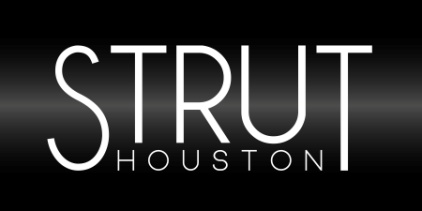 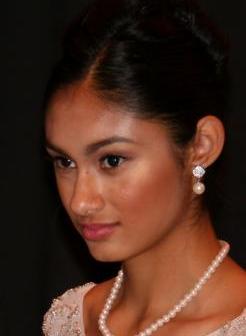 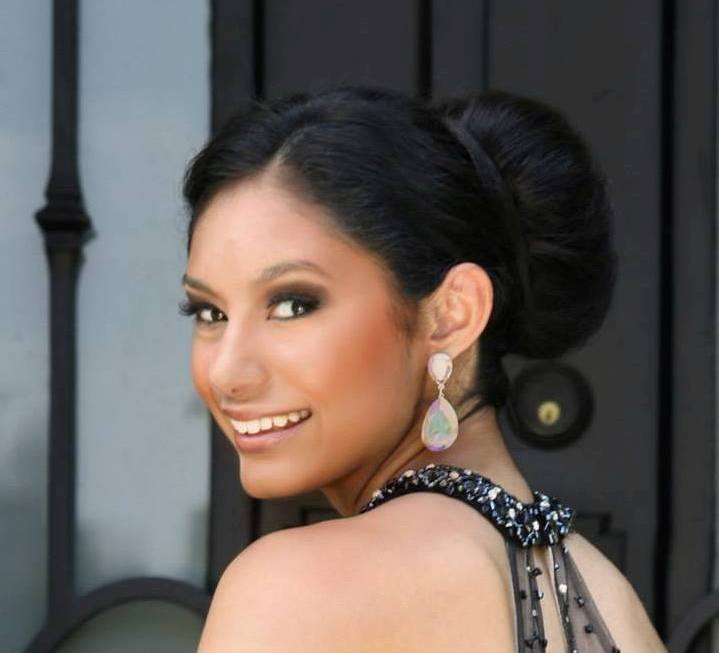 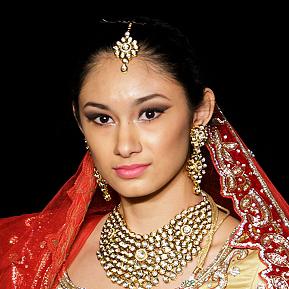 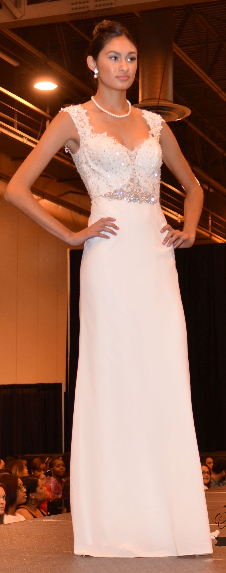 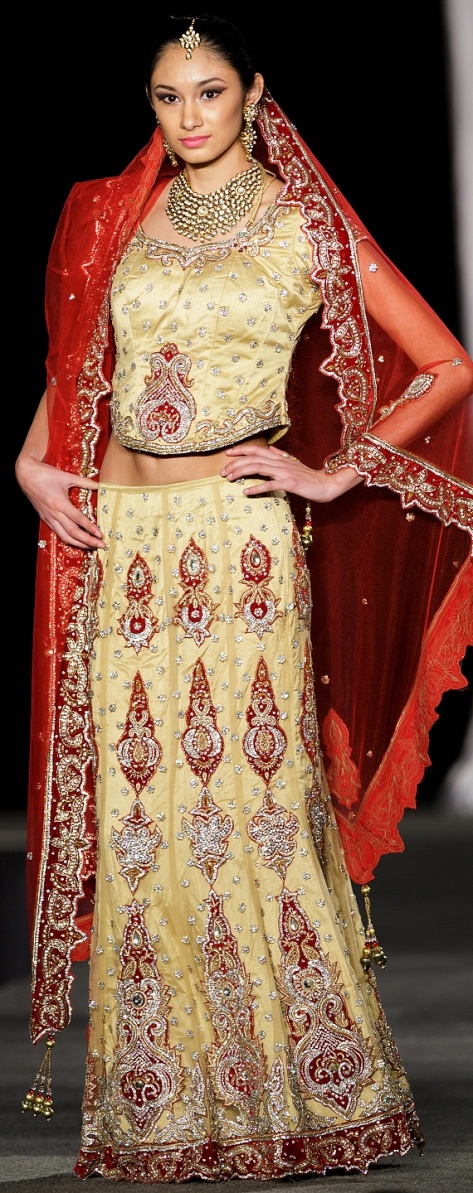 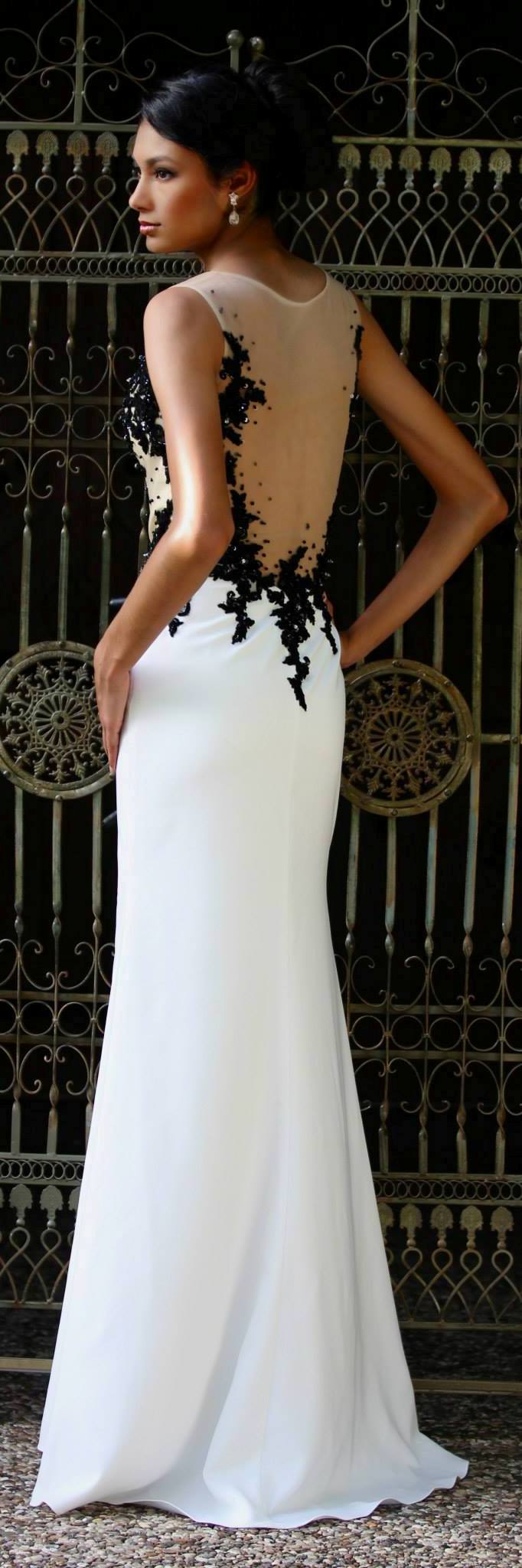 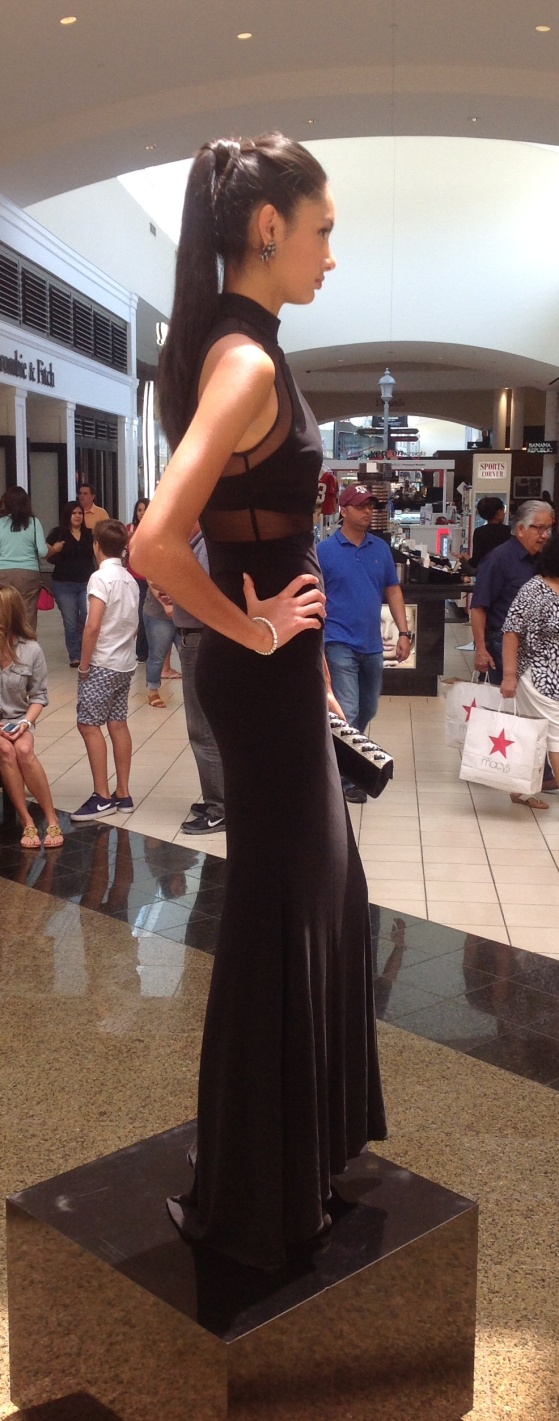 